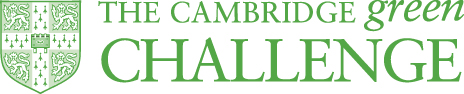 GENERAL GUIDELINESThe University of Cambridge is committed to reducing its environmental impact. Our Environmental Policy promotes ‘a purchasing policy which will give preference, so far as practicable, to those products and services which cause the least harm to the environment.’ Accordingly, this guide provides both general guidance to identify environmentally-friendly stationery products as well as specific examples of such products for commonly used items. Why Should I Bother?Our Environmental Policy: the University has made a commitment to sustainable procurement in its official Environmental Policy. This requires staff to purchase environmentally-friendly products as far as possible.Save money: even where eco-friendly products are more expensive to purchase, they can be cheaper over the long-run when factoring in life-cycle costs. For example, non-recyclables will cost significantly more to dispose of due to high landfill taxes.Conserve finite resources: if resources are not conserved now there will be major scarcity issues in years to come. Protect the environment: many products use substances that degrade the environment and endanger the communities and species that depend on it.Purchasing Power: the University has significant purchasing power. Our purchasing practices present a significant opportunity to cultivate a more sustainable supplier culture. Set an example: the University also wields a great deal of ‘soft’ power as a world-leading institution. We should and can set an example for others to follow.How to Use this GuideListed ItemsFor commonly used items, the guide gives examples of specific environmentally-friendly products available on iProc, with *starred items being especially eco-friendly. NB: these lists are not intended to be comprehensive. To find a listed item, simply insert the catalogue number (Cat No.) into the iProc search function. Alternatively, search for the specific product name given. In many cases, as for pens or envelopes, products listed will be available in several sizes and numbers. It may therefore be preferable to search for the product series name rather than the catalogue number so as to be able to browse through the various options available for the same good.  NB: prices are given as of August 2014 and are liable to change. Items Not ListedFor items that are not listed, there are more general best practices to consider. Firstly, try including in your iProc search the word ‘eco’ or ‘recycled’. Look for any environmental certification labels (see section below), and take account of the environmental issues noted in the ‘General Factors to Consider’ section.For any questions or further guidance, contact environment@admin.cam.ac.uk.General Factors to ConsiderNecessityIs my existing product refillable?Can I find the product from the Cambridge Goods-Transfer Forum? (https://forum.cam.ac.uk/) Recycling and ReuseCan the product sought be reused, refilled, recharged or reconditioned to extend its life?Is the product made from recycled material? How much of it is post-consumer recycled? (The more the better, because pre-consumer waste is much more commonly recycled.)Is the product recyclable?Will the supplier take back old items or waste packaging for reuse or recycling?Other ConsiderationsDoes the product claim any environmental certifications? (See labels below.)Is the product biodegradable?Can I avoid excessive packaging, e.g. by buying a larger pack instead of several small packs?Is the product locally manufactured and/or locally supplied? Labels and Certifications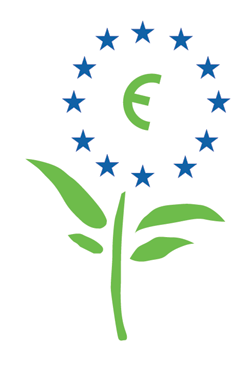 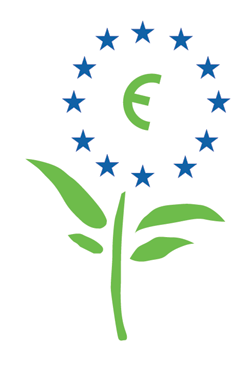 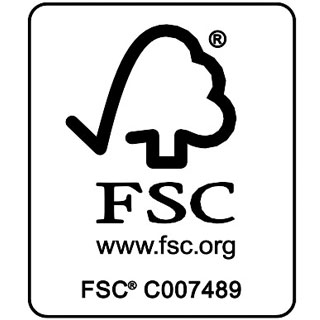 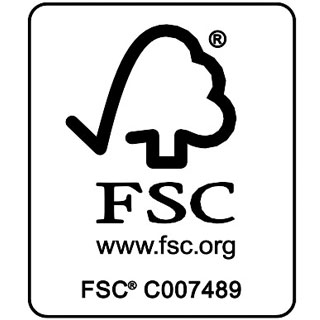 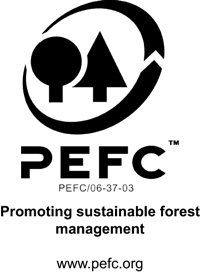 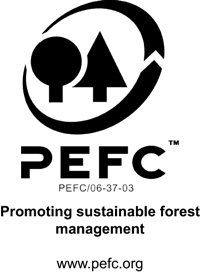 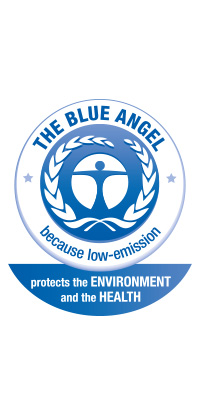 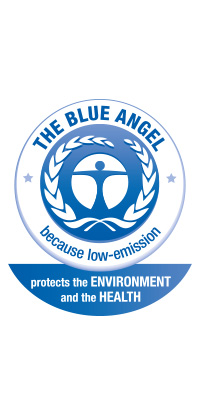 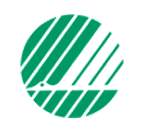 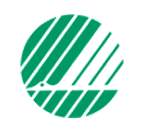 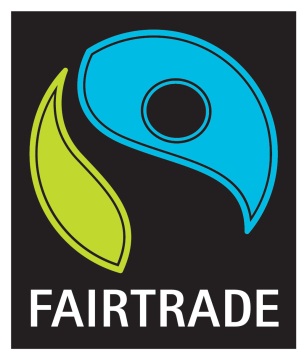 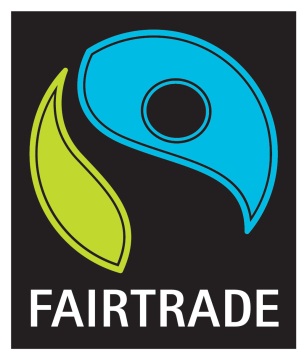 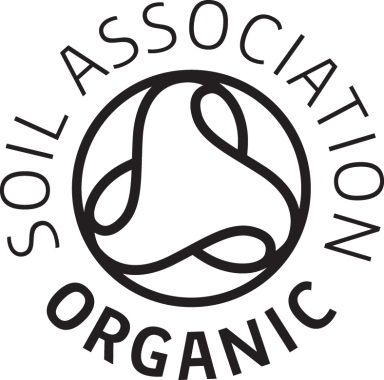 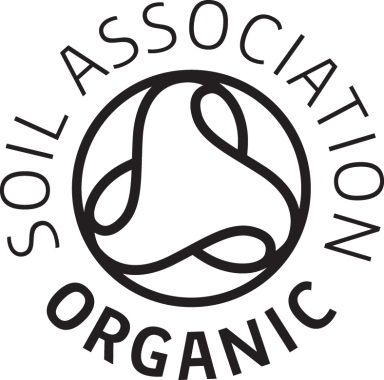 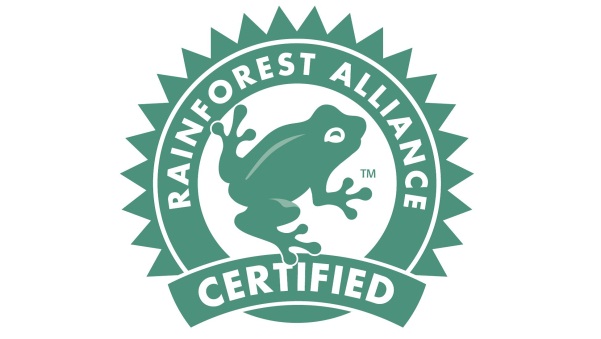 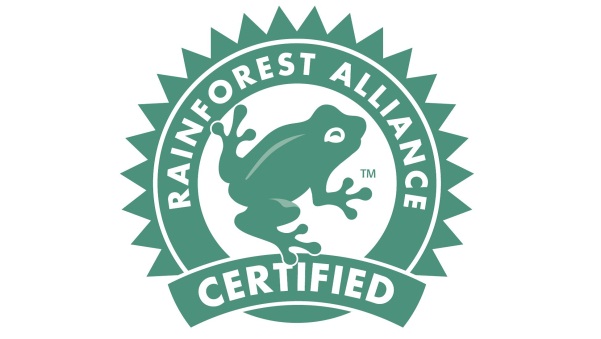 BATTERIESQualities to look for:Re-chargeable (even if containing cadmium)NiMH (nickel metal hydride) or Lithium rechargeable batteriesMercury-free or reduced mercury levelsCadmium-freeLead-freeZinc carbon-free and zinc chloride-free BOX FILES AND STORAGE BOXESQualities to look for:Recycled or FSC cardRecycled plasticBox FilesStorage BoxesCORRECTION FLUIDQualities to look for:Water-based fluidRecycled containerCORRECTION TAPEQualities to look for:Recycled contentDIARIESQualities to look for:FSC certification High percentage of post-consumer recycling Processed Chlorine Free (PCF) or Totally Chlorine Free (TCF) DOCUMENT WALLETSQualities to look for:Recycled plasticRecycled or FSC cardENVELOPESQualities to look for:Use re-usable envelopes where possible (particularly for internal mail, where ‘Recycled Internal Envelopes’, often made of recycled paper, provide multiple address boxes that can be written on and can be re-sealed multiple times, cutting down significantly on costs.FSC certification High percentage of post-consumer recycling Processed Chlorine Free (PCF) or Totally Chlorine Free (TCF)ERASERSQualities to look for:PVC freeRecycled contentHIGHLIGHTERSQualities to look for:Water-based inkRecycled  barrelLEVER-ARCH FILESQualities to look for:Recycled cardboard over plasticNOTEBOOKS AND NOTEPADSQualities to look for:FSC certification EU Ecolabel High percentage of post-consumer recycling (minimum 85%)Processed Chlorine Free (PCF) or Totally Chlorine Free (TCF) Notebooks: A4Notepads: A4Notebooks: ShorthandPAPER Qualities to look for:FSC certification High percentage of post-consumer recycling (minimum 85%)Processed Chlorine Free (PCF) or Totally Chlorine Free (TCF) Paper: A4Paper: A3PENCILSQualities to look for:If you can be confident that staff will reuse them, refillable mechanical pencils are normally preferable to wooden single-use pencils.Recycled barrelFSC certification for wooden pencilsSingle-Use PencilsMechanical PencilsPENSQualities to look for:Recycled barrelRefillable rather than single-useRefillable PensSingle-Use PensPRINTER CARTRIDGESQualities to look for:*Remanufactured cartridges Recycled plasticVegetable- or soy-based inkRecycled packagingRecommended producers include:HPEpsonSCISSORSQualities to look for:Recycled handleProduct Name/SeriesCat No.Pack SizePriceBattery, Ni-Mh +Tags(various)(various)(various)Battery, Nimh 1300mah  Pk4(various)(various)(various)Battery, Ni-Mh Aa 2600mah(various)(various)(various)Battery, Nimh Recyko [Rechargeable](various)(various)(various)Battery,Pre-Charged Nimh 2000mah (various)(various)(various)Duracell Nimh Battery Rechargeable (various)(various)(various)Product Name/SeriesCat No.Pack SizePrice*Bankers Box by Fellowes Earth [100 mm]14243320£10.20*Bankers Box by Fellowes Earth [80 mm]14244120£9.72Lyreco Foolscap Box File(various)1£0.71Product Name/SeriesCat No.Pack SizePrice*Ecoteam Storage Box82029610£47.15Niceday Transfer File Eco Brown487586710£11.11R-Kive System Standard Storage Boxes53875410£34.49Product Name/SeriesCat No.Pack SizePriceTipp-Ex Ecolutions Correction Fluid 20ml 139.57710£1.40Product Name/SeriesCat No.Pack SizePricePentel Retractable Correction Tape 8032001£2.73Pilot Begreen White Iteline Rt Correct Tape3.770.3631£1.70Tipp-Ex Exact Liner Correction Tape35857810£22.87Product SeriesCat No.Pack SizePrice*Brownline® EcoLogix 100% Recycled Daily Planner(various)(various)-Brownline® EcoLogix 100% Recycled Weekly Planner(various)(various)-Collins Eco 100 Percent Recycled A4 Diary Black(various)(various)-Collins Eco Diary Pocket Size(various)(various)-Lyreco Environmental Elements A5 Diary(various)(various)-Product Name/SeriesCat No.Pack SizePrice*Ecoteam Document Wallet Buff82012150£26.23Acco Eastlight Slimpick Manilla Wallets(various)50£23.16Elba Full Flap Wallets(various)50£9.30Remarkable Recycled Packaging Document Wallet(various)10£18.97Product SeriesCat No.Pack SizePrice*Ecolabel Envelopes(various)(various)-*EcoTeam Envelope C4 Pocket Recycled  (various)(various)-*EcoTeam Recycled Envelope C5 Pocket(various)(various)-*EcoTeam Recycled Envelope DL Wallet (various)(various)-5 Star Envelopes(various)(various)-Lyreco Envelopes C5 90 G 100 Percent Recycled White(various)(various)-Lyreco Manilla C4 Peel And Seal Gusset Envelopes(various)(various)-Office Depot® Brand 100% Recycled Lift & Press™ Window Envelopes, #10 (various)(various)-Office Depot® Brand Clean Seal™ Catalog Envelopes 30% Recycled(various)(various)-Office Depot® Brand Lift & Press™ Premium Envelopes, #10(various)(various)-Recycled Internal Envelopes C4 324 x 229mmViking Number Q23-ND977908250£41.49Product Name/SeriesCat No.Pack SizePriceStaedtler 525 PVC Free Eraser4.180.5761£0.89Product Name/SeriesCat No.Pack SizePriceEcolabel Highlighter with Water-based Ink Assorted2687826£3.62EcoTeam Highlighter Pen Assorted Colours3010014£0.43Edding Ecoline 24 Highlighter Assorted Colours4.727.5194£4.19Edding Ecoline 24 Highlighter Yellow 472747410£11.90Stabilo Green Boss Highlighter Assorted Colours59569054£4.13Stabilo green boss highlighters yellow 595686910£10.70Product Name/SeriesCat No.Pack SizePrice*Ecoteam Cloud Lever Arch File(820687)(unspecified)£7.93Esselte No. 1 Power Lever Arch File 1142861£2.09Leitz 180 Lever Arch File(337674)1£1.41Product Name/SeriesCat No.Pack SizePriceClairefontaine Forever A4 70g Recycled Notebook4.158.8195£6.20Pukka White A4 Recycled Wirebound Pads (Ruled/Margin)2.224.9175£3.15Silvine Notebook Twin Wirebound FSC Paper7930445£11.16Silvine Premium Notebook FSC Wirebound Perforated Punched Ruled Margin1425485£11.18Silvine Premium Notebook Recycled Wirebound Ruled1473465£11.18Product Name/SeriesCat No.Pack SizePrice* EcoTeam Refill Pad A4 Ruled Recycled8201991£0.61*Silvine Refill Pad FSC Paper Feint Headbound Ruled7930365£6.80Cambridge A4 Recycled Refill PadD150035£7.76Clairefontaine Forever 17818 Refill Pad Lined A44.225.2295£8.80Pukka Recycled Refill Pad A4 Headbound4.225.3096£17.94Silvine Premium Refill Pad Carbon Neutral Punched Ruled Margin1534255£7.40Product Name/SeriesCat No.Pack SizePricePukka Recycled Shorthand Notebook4.225.5943£6.96Oxford npad Shorthand Notebook Recycled Wirebound70226510£10.40Silvine Everyday Shorthand Notepad Recycled Wirebound Ruled14731312£8.15Silvine Notebook Spiral Bound FSC Paper79302810£7.25Silvine Premium Notebook Recycled Wirebound Ruled A51473545£7.95Cambridge Notebook Recycled Wirebound 70gsm Headbound Ruled F1500210£10.25Product Name/SeriesCat No.Pack SizePrice*Navigator Eco Paper A4 75 Gram White 2.814.8695 Reams x 500 Sheets£13.85Future Multitech A4 75gsm White Paper 5.362.3095 Reams x 500 Sheets£64.50Future Multitech White A4 Paper 80gsm 978.1775 Reams x 500 Sheets£13.90Lyreco White A4 Paper 80gsm 157.7965 Reams x 500 Sheets£10.20Navigator Universal Paper A4 80gsm White1.946.0725 Reams x 500 Sheets£12.30Office Depot 100% Recycled Printer Paper, Off-White, A4, 80gsm522 47431 Box (unspecified)£23.10Office Depot 100% Recycled Printer Paper, White, A4, 80gsm52247341 Box (unspecified)£12.50Revive Business Copier Paper Multifunctional Ream Wrapped 80gsm A4 White307180500 Sheets£14.71Xerox Recycled Pure Plus A4 80GSM8902431 Pack (unspecified)£20.00Xerox Recycled Supreme A4 80GSM49804381 Box (unspecified)£32.40Product Name/SeriesCat No.Pack SizePrice*A3 EcoTeam White Laser Coper Paper 80GSM852686500 Sheets£10.15*NAVIGATOR ECO PAPER A3 75 GRAM WHITE - REAM OF 500 SHEETS4.157.771500 Sheets£5.24Future Multitech A3 75gsm White Paper 5412768 500 Sheets£24.57Lyreco White A3 Paper 80gsm - Box Of 3 Reams (1500 Sheets Of Paper)159.3373  x 500 Sheets£39.96Navigator Universal Paper A3 80gsm White1.946.083500 Sheets£6.06Office Depot 100% Recycled A3, 80gsm5226489 5 x 500 Sheets £26.50Revive Business Paper Multifunctional Recycled Ream Wrapped 80gsm A3 White 377619500 Sheets£26.54Xerox Recycled Pure Plus A3 80GSM8902511 Pack (unspecified)£41.00Xerox Recycled Supreme A3 80GSM8902191 Pack (unspecified)£41.56Product Name/SeriesCat No.Pack SizePriceStaedtler Noris Eco HB Pencil204046912£7.20Staedtler Noris Eco HB Eraser Tip Pencil 204047612£7.00Stabilo Graphite Fsc Pencils Eraser Tipped 4.159.70912£7.20Product Name/SeriesCat No.Pack SizePriceBic Matic Ecolution Mechanical Pencil456187950£11.74Pilot Begreen Rexgrip Mec Pencil30468951£0.89Product Name/SeriesCat No.Pack SizePricePilot Begreen Ball Roller Pen(3336272)10£22.40Zebra Eco Jimnie Recycled Retractable Ballpoint Pens(102402)12£9.94Product Name/SeriesCat No.Pack SizePriceBic Ballpoint Ecolution Stick Pens(5387472)60£17.50Bic Ecolutions Stic Ball Pen Recycled(893239)60£10.40Pentel Sign Pen S520 Fibre Tipped(01659X)12£10.20Pilot Begreen B2P Rollerball Pen Recycled14367210£14.28Remarkable Biodegradable Cob Frosted Pen10333610£3.79Remarkable Recycled Packaging Eclipse Pen(103316 )10£2.85Remarkable Recycled Packaging Eco Ciak Pen Blue10331810£2.68Product Name/SeriesCat No.Pack SizePriceMaped Expert 21cm Scissors5.393.6361£8.39Maped Expert 21cm Scissors5.393.6251£7.19OfficeTeam Essentials Scissors 140 mm8143691£3.98